OMBYGGNATIONEN PÅ RINGVÄGENHej alla hyresgäster på Ringvägen!Då vi fortfarande inte kan träffas på stormöten har vi i detta dokument försökt sammanställa de frågor Blomsterfonden och RHI har uppfattat att ni önskar svar på.Vi hoppas att läget skall förändras under nästa år så vi alla kan träffas igen för information och frågestund i salongen.Om ni har ytterligare frågor tveka inte att höra av er till Fastighetschef Lisa Holmquist. Helst på mail lisa.holmquist@blomsterfonden.se alternativt telefon 08-555 94 507FRÅGOR & SVAR:Hur höga blir de nya hyrorna och fastställer man hyrorna för alla hus på en gång?Hyran fastställs för det hus som är färdigställt och klart för inflyttning. Hyrorna för Ringvägen 99 planeras att fastställas under hösten 2022 inför uthyrningen och återflyttning till Ringvägen 99. Inflyttning sker under första kvartalet 2023.Hur fungerar en hyrestrappa och hyresrabatter?En hyrestrappa och hyresrabatter kan se ut på många olika sätt. De kan variera både i belopp och antal år. Hur hyresrabatterna kommer se ut för återflyttande hyresgäster vet vi inte ännu utan återkommer under hösten 2022.Påverkar balkongerna hyresnivån?Nej.Hur lång tid tar det att renovera varje hus?Byggtiden är beräknad till ca 14 månader. Efter att vi färdigställt Ringvägen 99 kommer vi kunna vara mer säkra på den exakta tiden för kommande hus.Varför måste hyresgästerna evakueras?Ombyggnaden av husen är så omfattande att det inte går att bo kvar i sin lägenhet.Får jag hjälp med flytten?Blomsterfonden hjälper alla hyresgäster som evakueras med deras flytt. Det inkluderar packning, uppackning, hänga upp tavlor och gardiner, adressändring, flytt av bostadsanpassning och larm mm.Om jag ordnar eget boende under renoveringen (del eller hela tiden) vem står då för magasineringen av mina möbler inkl. kostnaden?Blomsterfonden hjälper till att magasinera möbler samt står för den kostnaden om du ordnar din egen evakuering.Kommer jag få flytta tillbaka till min lägenhet?Alla hyresgäster har rätt att flytta tillbaka och då till en lägenhet på samma våningsplan och läge. Utformningen av lägenheterna kommer dock se annorlunda ut eftersom de kommer vara anpassade efter dagens regler för tillgänglighet.Blir jag evakuerad till en lägenhet på Ringvägen?Alla hyresgäster som skall evakueras kommer att få fylla i en blankett med önskemål om evakueringsbostad. Alla som vill bo kvar på Ringvägen kommer att erbjudas en evakueringslägenhet där. Önskar man däremot att flytta till ett annat av Blomsterfondens områden går det också bra.Har jag företräde till mitt gamla hus?Ja, alla hyresgäster har företräde till det hus de flyttade in i ifrån början.Har jag besittningsrätt till mitt gamla hus vid evakuering eller dit jag blir evakuerad? Alla hyresgäster som har ett hyresavtal med Blomsterfonden på Ringvägen har besittningsrätt till en lägenhet på Ringvägen.Kan jag byta min lägenhet till en annan fastighetsägare?Enligt hyreslagen har hyresgäster rätt till att byta sin lägenhet om enskilda krav hos respektive hyresvärd uppfylls samt att kreditvärdigheten är likvärdig för hyresgästerna. Hyreslagens regler kan inte Blomsterfonden ändra på. Däremot måste hyresgästen vara medlem i Blomsterfonden och vara 60 år eller äldre.När startar evakueringen per hus och hur lång tid beräknas tömningen ta?Nästa hus som skall evakueras är Ringvägen 101. I början av 2022 kommer alla hyresgäster på Ringvägen 101 bli inbjudna till informationsmöten i små grupper på Blomsterfondens kontor. Det går även bra att boka enskilt möte och ta med sina anhöriga om så önskas. Då kommer Blomsterfonden gå igenom all information samt lämna blanketter om önskemål av evakueringsbostad. Evakueringen beräknas ta ca 14 månader. Eftersom vi i dagsläget inte vet exakt hur lång tid det tar att färdigställa hus 99 är det svårt att exakt ange när övriga hus efter 101 kan komma att behöva evakueras.Vad kommer hända med min lägenhet där jag bor nu?Den kommer att anpassas och utformas på bästa sätt för att du skall kunna bo där länge även om du i framtiden behöver ha hjälpmedel i hemmet.När får vi se hur lägenheterna kommer att se ut?Vi förbereder ett visningsmaterial som kommer läggas i biblioteket i januari. Där kan ni se lägenhetsritningar och bilder på hur lägenheterna kommer se ut.Vilken utrustning kommer att finnas i lägenheterna?Alla lägenheter kommer vara utrustade med spishäll, ugn, kombinerad kyl/frys och diskmaskin. I badrummet är det förberett för en kombitvättmaskin (ingår ej). Kan jag välja bort den utrustning jag inte vill ha?Nej, det går ej att välja bort utrustning som är installerad i lägenheten.Får vi badkar?Nej. Alla lägenheter kommer vara utrustade med dusch.Kommer det att finnas brevinkast i lägenhetsdörrarna?Nej, det kommer inte vara brevinkast i lägenhetsdörrarna. Det kommer sitta postfack i entréerna samt tidningsfyllor utanför varje lägenhetsdörr. Går det att bygga fler våningar på husen?Blomsterfonden har fått bygglov för att bygga på vindarna. Det kommer bli 6 lägenheter på varje vind samt 2 mindre takterrasser som kan nyttjas av alla som bor i huset. Vindslägenheterna kommer att ha takterrasser istället för balkonger.Är det fortfarande aktuellt att bygga in gårdarna?Nej, det är inte aktuellt.Vad händer med gårdarna under renoveringen?Gårdarna kommer inte kunna nyttjas under renoveringsperioden. De hyresgäster som då inte kan nyttja sin närmaste gård får gå till granngården.Vad händer med vindsförråden?Vindsförråden kommer att placeras i källaren.Vad händer med tvättstugorna?Det kommer även fortsättningsvis finnas gemensamma tvättstugor.Vad kommer hända med gymmet, salongen, biblioteket, RHI-rummet?Alla dessa utrymmen kommer att finnas kvar. Däremot kommer vissa utrymmen att placeras på ett annat ställe än idag. Gymmet och salongen kommer vara kvar på samma plats. Vad händer med gästlägenheterna?Det kommer finnas gästlägenheter även fortsättningsvis.Vad kommer hända med basaren?Basaren kommer inte påverkas under ombyggnationen av Ringvägen 99. Vi återkommer om basarverksamheten och lokaler när det blir aktuellt.Ligger en renovering av fönstren med i detta projekt?Alla fönster på Ringvägen kommer att bytas mot nya, men med samma utseende som de har idag.Om hälften av tidigare boende på tex 99 inte väljer att flytta tillbaka, får då andra inom Ringvägen flytta dit, hur väljs det då ut vem som får flytta?I första hand kommer alla hyresgäster som evakuerats från Ringvägen 99 att erbjudas återflyttning till Ringvägen 99. 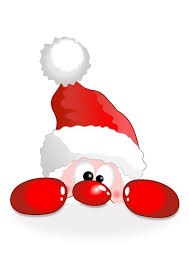 God jul & gott nytt år önskar VD Ulf ThörnevikChef för social verksamhet Christel Haglund	Fastighetschef Lisa Holmquist